Name of Journal: World Journal of Experimental MedicineManuscript NO: 81300Manuscript Type: LETTER TO THE EDITORFertility outcomes following bariatric surgeryNori W et al. Fertility and bariatric surgeryWassan Nori, Wisam Akram, Eham Amer AliWassan Nori, Department of Obstetrics and Gynecology, Mustansiriyah University, Baghdad 10052, Saydyia, IraqWisam Akram, Department of Obstetrics and Gynecology, Mustansiriyah, Baghdad 10052, Al Yarmouk, IraqEham Amer Ali, Department of Chemistry and Biochemistry, Mustansiriyah, Baghdad 10052, IraqAuthor contributions: Nori W and Akram W designed the research and analyzed the data; Nori W wrote the letter; Akram W and Ali EA revised the letter; all authors have read and agreed on the final version of the manuscript.Corresponding author: Wassan Nori, PhD, Academic Editor, Academic Research, Senior Researcher, Department of Obstetrics and Gynecology, Mustansiriyah University, Al -amin, Baghdad 10052, Saydyia, Iraq. dr.wassan76@uomustansiriyah.edu.iqReceived: November 2, 2022Revised: December 19, 2022Accepted: January 10, 2023Published online: January 31, 2023AbstractObesity impacts human health in more than one way. The influence of obesity on human reproduction and fertility has been extensively examined. Bariatric surgery (BS) has been used as an effective tool to achieve long-term weight loss in both sexes. BS improves hormonal profiling, increasing the odds of spontaneous pregnancy and success rates following assisted reproductive techniques in infertile females. For obese males, BS does improve sexual function and hormonal profile; however, conflicting reports discuss reduced sperm parameters following BS. Although the benefits of BS in the fertility field are acknowledged, many areas call for further research, like choosing the safest surgical techniques, determining the optimal timing to get pregnant, and resolving the uncertainty of sperm parameters.Key Words: Bariatric surgery; Male fertility; Female fertility; Assisted reproduction technique; Seminal fluid©The Author(s) 2023. Published by Baishideng Publishing Group Inc. All rights reserved. Citation: Nori W, Akram W, Amer Ali E. Fertility outcomes following bariatric surgery. World J Exp Med 2023; 13(1):1-3URL: https://www.wjgnet.com/2220-315x/full/v13/i1/1.htmDOI: https://dx.doi.org/10.5493/wjem.v13.i1.1Core Tip: One of the main strengths of bariatric surgery (BS) is achieving long-term weight reduction; many of the medical and dietary interventions have transient and sometimes ineffective results. Infertility is linked with obesity in many ways, including reducing the quality of produced gametes, disturbing the hormonal profile, and increasing oxidative stress, which in turn inversely affects many steps of human reproduction. BS can improve the fertility odds for both genders with assisted reproductive technique; additionally, it improves the odds of natural pregnancy.TO THE EDITORWith interest, we read Kheirvari's study published in World J Exp Med 2022 about how obesity implicates organ transplants and the predictors of negative outcomes after bariatric surgery (BS) [1]. BS is an underused tool, serving about 1% to 2% of the populace. A misunderstanding about BS sometimes overshadows efforts to educate the general public on its advantages[1,2].While the obesity epidemic endangers lives by escalating cardiovascular, metabolic, and malignant diseases, one of obesity's important associations is infertility[3].Obesity is linked to gonadal dysfunction, resulting in female and male infertility at rates of 36% and 64%, respectively. Hyperandrogenism manifests in women as polycystic ovarian syndrome (PCOS). In contrast, hypoandrogenemia promotes male obesity-related secondary hypogonadism[4-6].The capacity of BS to accomplish significant and long-lasting weight loss and the development of safer techniques are important factors that contribute to the fast growth of BS in fertility, which was not addressed in the study by Kheirvari et al[1].A growing body of evidence confirms that reducing weight through BS may correct menstrual irregularity and ovulatory dysfunction, and increase spontaneous conception, especially among females with PCOS. Infertile obese women could conceive in 69% of the cases within two and a half years of follow-up[7–9]. The body mass index and the weight lost are independent predictors of pregnancy odds. Additionally, bariatric surgery increases live birth rates through assisted reproductive techniques[10].Poor quality of life (QOL) hinders pregnancy odds and inversely impacts pregnancy outcomes. Furthermore, QOL is essential for evaluating nursing standards among infertile couples[11]. Obese couples have higher anxiety and depression caused by patients' external appearance added to the obesity-related pathology[11,12]. BS can improve patients' perspectives and help to restore the deranged hormonal profile[7-9]. Therefore, as part of their multidisciplinary approach, including the QOL score is recommended for follow-up of BS cases[13,14].Although the current evidence supports the advantage of BS in female fertility, certain concerns have been raised about its safety. To begin with, the ideal surgical procedure for improving reproductive outcomes at a young age has yet to be established because BS involves numerous techniques. Furthermore, there is no strong consensus on the optimal time to conceive following BS. The problem of the decreased ovarian reservoir in older women continues to be debated[9,15].Some but not all obese men have fertility issues; there are conflicting reports regarding the unfavorable impact on sperm parameters (SP), while others suffer erectile dysfunction. A state of hypogonadism was reported in obese men due to reduced sex hormone-binding globulin triggered by hyperinsulinemia[16]. BS in obese men may improve sexual activity and restore the hormonal profile, yet the effect on SP is conflicting, which calls for longitudinal study in that area[17]. Some reports declare reduced SP and assisted reproductive technique success rates following BS owing to nutritional deficiency after the surgery. However, others reported no change in SF up to one year following BS[18]. The concerns of worsening SF have resulted in raised sperm cryopreservation needs for selected cases[19].In conclusion, BS appears to be an effective long-term weight-loss solution that can improve human well-being and QOL. The role of BS in infertility has been established; however, safety concerns, the surgical technique used, and the long-term effect on neonates and childhood are yet to be established. As for males, the inconsistency regarding regression in semen parameters necessitates a longitudinal study type to be resolved.ACKNOWLEDGEMENTSTo our beloved university, Mustansiriyah, for continuous support. REFERENCES1 Kheirvari M, Goudarzi H, Hemmatizadeh M, Anbara T. Bariatric surgery outcomes following organ transplantation: A review study. World J Exp Med 2022; 12: 92-99 [PMID: 36196436 DOI: 10.5493/wjem.v12.i5.92]2 Gagner M. Comment on: Conversion of laparoscopic sleeve gastrectomy to Roux-en-Y gastric bypass: patterns predicting persistent symptoms after revision. Surg Obes Relat Dis 2021; 17: 1689-1690 [PMID: 34284960 DOI: 10.1016/j.soard.2021.06.018]3 Frank JW. Controlling the obesity pandemic: Geoffrey Rose revisited. Can J Public Health 2022; 113: 736-742 [PMID: 35451744 DOI: 10.17269/s41997-022-00636-6]4 Roomi AB, Nori W, Al-Badry SH. The Value of Serum Adiponectin in Osteoporotic Women: Does Weight Have an Effect? J Obes 2021; 2021: 5325813 [PMID: 34796028 DOI: 10.1155/2021/5325813]5 Charalampakis V, Tahrani AA, Helmy A, Gupta JK, Singhal R. Polycystic ovary syndrome and endometrial hyperplasia: an overview of the role of bariatric surgery in female fertility. Eur J Obstet Gynecol Reprod Biol 2016; 207: 220-226 [PMID: 27773356 DOI: 10.1016/j.ejogrb.2016.10.001]6 Wood GJA, Tiseo BC, Paluello DV, de Martin H, Santo MA, Nahas W, Srougi M, Cocuzza M. Bariatric Surgery Impact on Reproductive Hormones, Semen Analysis, and Sperm DNA Fragmentation in Men with Severe Obesity: Prospective Study. Obes Surg 2020; 30: 4840-4851 [PMID: 32700180 DOI: 10.1007/s11695-020-04851-3]7 Vitek WS, Hoeger KM. Worth the wait? Preconception weight reduction in women and men with obesity and infertility: a narrative review. Fertil Steril 2022; 118: 447-455 [PMID: 36116798 DOI: 10.1016/j.fertnstert.2022.07.001]8 Wilson R, Aminian A, Tahrani AA. Metabolic surgery: A clinical update. Diabetes Obes Metab 2021; 23 Suppl 1: 63-83 [PMID: 33621412 DOI: 10.1111/dom.14235]9 Soares Júnior JM, Lobel A, Ejzenberg D, Serafıni PC, Baracat EC. Bariatric surgery in infertile women with morbid obesity: defınitive solution? Rev Assoc Med Bras (1992) 2018; 64: 565-567 [PMID: 30365653 DOI: 10.1590/1806-9282.64.07.565]10 Grzegorczyk-Martin V, Fréour T, De Bantel Finet A, Bonnet E, Merzouk M, Roset J, Roger V, Cédrin-Durnerin I, Wainer R, Avril C, Landais P. IVF outcomes in patients with a history of bariatric surgery: a multicenter retrospective cohort study. Hum Reprod 2020; 35: 2755-2762 [PMID: 33083823 DOI: 10.1093/humrep/deaa208]11 Cheng CY, Stevenson EL, Yang CT, Liou SR. Stress and Quality of Life for Taiwanese Women Who Underwent Infertility Treatment. J Obstet Gynecol Neonatal Nurs 2018; 47: 498-508 [PMID: 29715441 DOI: 10.1016/j.jogn.2018.03.005]12 Nori W, Shallal F, Zghair MAG. Aspirin effect on Mid luteal Phase Doppler Indices in Patients with Recurrent Pregnancy Loss. Int J Pharm Res 2020; 12: 2929-2934 [DOI: 10.31838/ijpr/2020.12.03.413]13 Ni Y, Tong C, Huang L, Zhou W, Zhang A. The analysis of fertility quality of life and the influencing factors of patients with repeated implantation failure. Health Qual Life Outcomes 2021; 19: 32 [PMID: 33494768 DOI: 10.1186/s12955-021-01666-3]14 Boivin J, Takefman J, Braverman A. The Fertility Quality of Life (FertiQoL) tool: development and general psychometric properties. Fertil Steril 2011; 96: 409-415.e3 [PMID: 21458806 DOI: 10.1016/j.fertnstert.2011.02.046]15 Parent B, Martopullo I, Weiss NS, Khandelwal S, Fay EE, Rowhani-Rahbar A. Bariatric Surgery in Women of Childbearing Age, Timing Between an Operation and Birth, and Associated Perinatal Complications. JAMA Surg 2017; 152: 128-135 [PMID: 27760265 DOI: 10.1001/jamasurg.2016.3621]16 Practice Committee of the American Society for Reproductive Medicine. Obesity and reproduction: a committee opinion. Fertil Steril 2015; 104: 1116-1126 [PMID: 26434804 DOI: 10.1016/j.fertnstert.2015.08.018]17 Reis LO, Zani EL, Saad RD, Chaim EA, de Oliveira LC, Fregonesi A. Bariatric surgery does not interfere with sperm quality--a preliminary long-term study. Reprod Sci 2012; 19: 1057-1062 [PMID: 22534335 DOI: 10.1177/1933719112440747]18 Sermondade N, Massin N, Boitrelle F, Pfeffer J, Eustache F, Sifer C, Czernichow S, Lévy R. Sperm parameters and male fertility after bariatric surgery: three case series. Reprod Biomed Online 2012; 24: 206-210 [PMID: 22196889 DOI: 10.1016/j.rbmo.2011.10.014]19 Reis LO, Dias FG. Male fertility, obesity, and bariatric surgery. Reprod Sci 2012; 19: 778-785 [PMID: 22534334 DOI: 10.1177/1933719112440053]FootnotesConflict-of-interest statement: All the authors declare that they have no conflict of interest to disclose.Open-Access: This article is an open-access article that was selected by an in-house editor and fully peer-reviewed by external reviewers. It is distributed in accordance with the Creative Commons Attribution NonCommercial (CC BY-NC 4.0) license, which permits others to distribute, remix, adapt, build upon this work non-commercially, and license their derivative works on different terms, provided the original work is properly cited and the use is non-commercial. See: https://creativecommons.org/Licenses/by-nc/4.0/Provenance and peer review: Unsolicited article; Externally peer reviewed.Peer-review model: Single blindPeer-review started: November 2, 2022First decision: December 19, 2022Article in press: January 10, 2023Specialty type: Medicine, research and experimentalCountry/Territory of origin: IraqPeer-review report’s scientific quality classificationGrade A (Excellent): AGrade B (Very good): BGrade C (Good): 0Grade D (Fair): 0Grade E (Poor): 0P-Reviewer: Shahid MH, Pakistan; Yap RVC, Philippines S-Editor: Liu JH L-Editor: Wang TQ P-Editor: Liu JH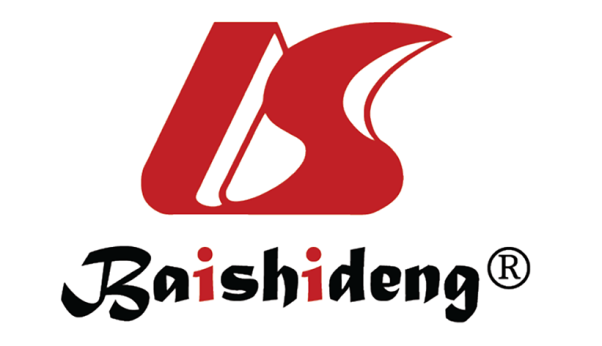 Published by Baishideng Publishing Group Inc7041 Koll Center Parkway, Suite 160, Pleasanton, CA 94566, USATelephone: +1-925-3991568E-mail: bpgoffice@wjgnet.comHelp Desk: https://www.f6publishing.com/helpdeskhttps://www.wjgnet.com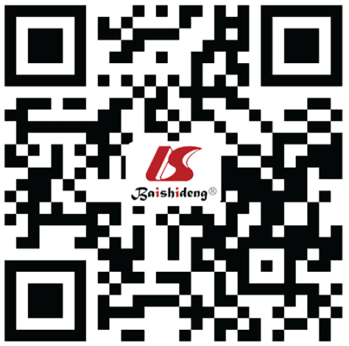 © 2023 Baishideng Publishing Group Inc. All rights reserved.